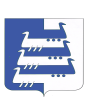 СОВЕТНаволокского городского поселенияКинешемского муниципального районавторого созываРЕШЕНИЕСовета Наволокского городского поселенияКинешемского муниципального районаот 14.12.2012г.                                № 57(178)Об обращении к политическим партиям, общественным объединениям, избирательным комиссиям, избирателям       В связи с истечением 13 апреля 2013 года срока полномочий избирательной комиссии Наволокского городского поселения, руководствуясь пунктом 9 статьи 6 Закона Ивановской области от 13.07.2007г. № 98-ОЗ «О системе избирательных комиссий в Ивановской области» Совет Наволокского городского поселения Кинешемского муниципального районаРЕШИЛ:1. Обратиться к политическим партиям, общественным объединениям, территориальной избирательной  комиссии Кинешемского района, избирательной комиссии Наволокского городского поселения, избирателям с предложением направить в Совет Наволокского городского поселения Кинешемского муниципального района представления по кандидатурам для назначения в состав избирательной комиссии Наволокского городского поселения.2. Опубликовать настоящее решение в газете  «Приволжская правда».Глава Наволокского городского поселения Кинешемского муниципального района                                  Л.И. Туманова